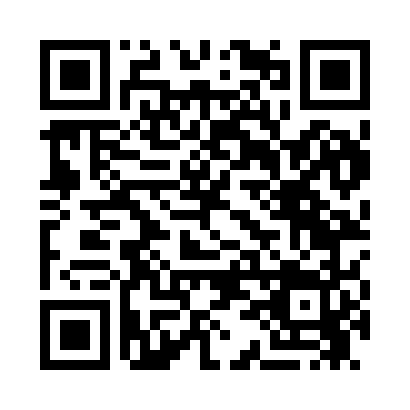 Prayer times for Mabry Mill, Virginia, USAMon 1 Jul 2024 - Wed 31 Jul 2024High Latitude Method: Angle Based RulePrayer Calculation Method: Islamic Society of North AmericaAsar Calculation Method: ShafiPrayer times provided by https://www.salahtimes.comDateDayFajrSunriseDhuhrAsrMaghribIsha1Mon4:386:071:265:178:4410:132Tue4:386:071:265:178:4410:133Wed4:396:081:265:178:4410:134Thu4:406:081:265:188:4410:135Fri4:406:091:265:188:4410:126Sat4:416:091:275:188:4410:127Sun4:426:101:275:188:4310:118Mon4:436:101:275:188:4310:119Tue4:436:111:275:188:4310:1010Wed4:446:121:275:188:4210:1011Thu4:456:121:275:188:4210:0912Fri4:466:131:275:188:4210:0813Sat4:476:141:275:188:4110:0814Sun4:486:141:285:188:4110:0715Mon4:496:151:285:188:4010:0616Tue4:506:161:285:188:4010:0617Wed4:516:161:285:188:3910:0518Thu4:516:171:285:188:3810:0419Fri4:526:181:285:188:3810:0320Sat4:536:191:285:188:3710:0221Sun4:556:191:285:188:3710:0122Mon4:566:201:285:188:3610:0023Tue4:576:211:285:188:359:5924Wed4:586:221:285:188:349:5825Thu4:596:221:285:188:349:5726Fri5:006:231:285:188:339:5627Sat5:016:241:285:178:329:5528Sun5:026:251:285:178:319:5429Mon5:036:251:285:178:309:5330Tue5:046:261:285:178:299:5131Wed5:056:271:285:178:289:50